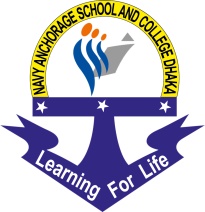 Navy Anchorage School and College DhakaKhilkhet Naval Area, Namapara Khilkhet, Dhaka-1229Amendment Notice for Jobs CircularJob Circular published on 25 March 2019 on bdjobs online website has been amended as follows:For: Educational Requirement Should have Honors and Masters in respected field with minimum 2nd class or equivalent CGPA in all examinations.Read: Educational Requirement:Chemistry: Honors and Masters in Chemistry/ Applied Chemistry/ Pharmaceutical science/ Chemical Engineering subject with minimum 2nd class or equivalent CGPA in all examinations. Physical Education: Honors and Masters in any subject with B PEd/ M PEd.N.B: Updated Educational Requirement has been uploaded on 27 March 2019. Please Discard Previous notice. 